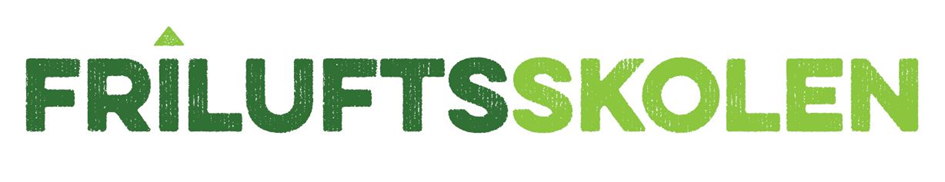 Påmeldingsskjema Friluftsskole i Karlsøy kommuneSoltinddalen: onsdag 11. – fredag 13. august 2021Fyll ut skjemaet (alle punkter) og send det til: astrid.arnesen@karlsoy.kommune.noNavn på elevSkoleFødselsdatoAdresseKontaktinfo pårørendeNavn:Mobil:                                               E-post:Kan eleven svømme?(det blir kanopadling for de som vil)Ja, godt:Litt:Ingen kunnskap:Tillatelse til å bruke bilder av deltaker i media og sosiale medier?Tillatelse til å bruke bilder av deltaker til generell markedsføring av friluftsrådet (friluftsskolen, årsrapport, brosjyrer, nettside++)?Info om allergier, funksjonsnedsettelser, eller andre hensyn vi må kjenne til?Skal være med på overnattingForesatt kan være med på overnatting (kontaktinfo hvis ja)